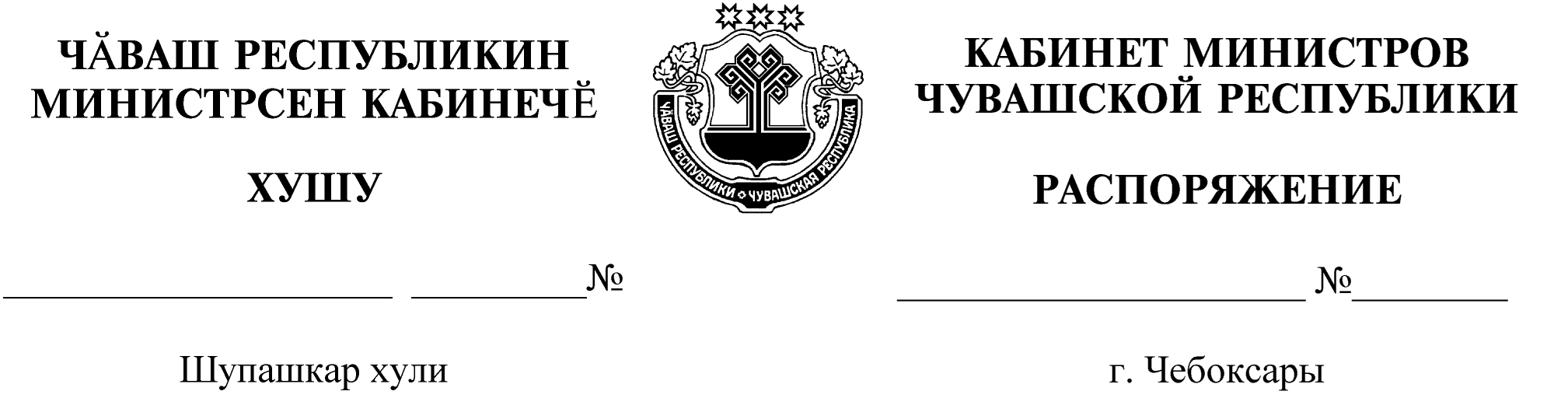 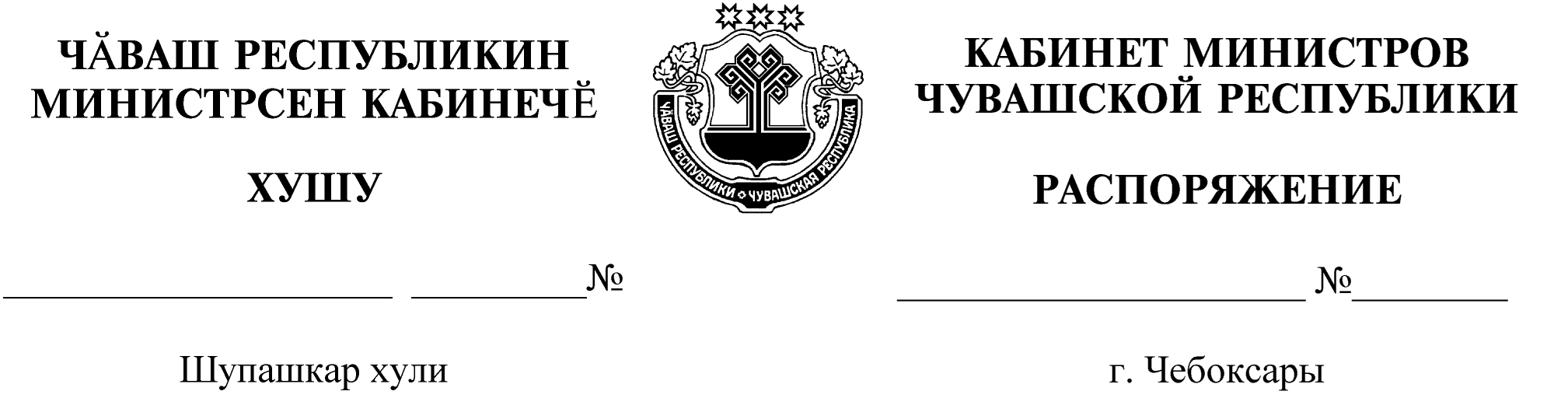 Освободить Порфирьева Павла Николаевича от должности заместителя министра строительства, архитектуры и жилищно-коммунального хозяйства Чувашской Республики.Председатель Кабинета Министров         Чувашской Республики                                                                     О.Николаев